                                  МУНИЦИПАЛЬНОЕ БЮДЖЕТНОЕ ОБЩЕОБРАЗОВАТЕЛЬНОЕ УЧРЕЖДЕНИЕ                                     «Дзилебкинская основная общеобразовательная школа»                                                                                                                                                    368586, Республика ДАГЕСТАН, Дахадаевский район, с.Дзилебки, e-mail: xataev4556@gmail.com	           Утверждаю :                                                                              Устав	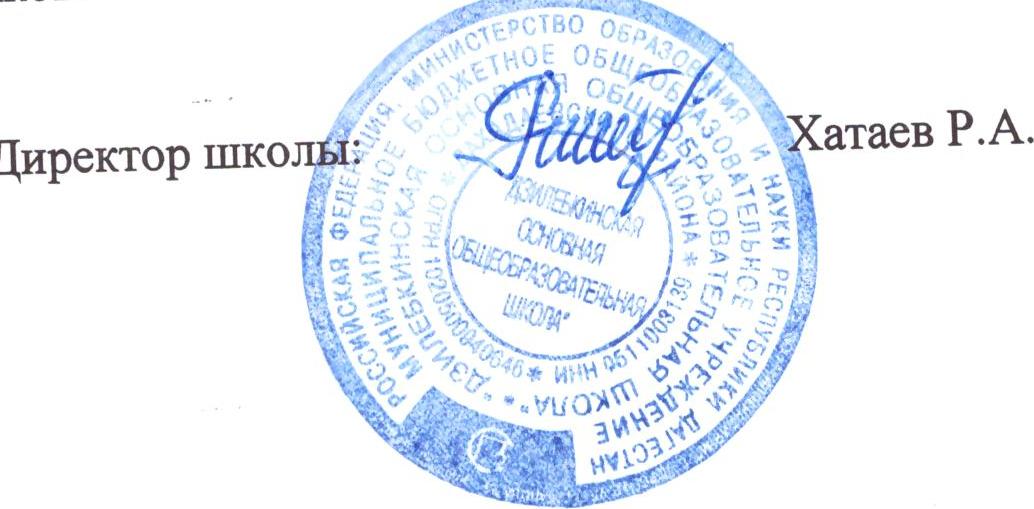 школьного спортивного клуба «Лидер»МБОУ «Дзилебкинская ООШ»1.Общие положения1.1 Школьный спортивный клуб «Олимпиец» МБОУ «Дзилебкинская ООШ»является добровольным  общественным объединением ,созданным в результате свободного волеизъявления обучающихся, родителей  и администрации школы, объединившихся на основе общности целей и интересов для совместной реализации целей, предусмотренных настоящим уставом.1.2 ШСК, является некоммерческой организацией, не имеющей своей целью извлечение прибыли.1.3 ШСК осуществляет свою деятельность на базе МБОУ «Дзилебкинская ООШ».1.4 Деятельность ШСК основывается на принципах добровольности, равноправия  всех его участников, самоуправления и законности.1.5 ШСК, выполняя свои уставные задачи,действует в соответствии  с законами РФ от 29.12.2012г. №273-Ф3 «Об образовании в Российской Федерации»,региональными и муниципальными нормативными документами по вопросам образования, Уставом МБОУ.1.6 ШСК «Олимпиец» работает в тесном контакте отдела культуры по делам молодежи, физкультуры и спорта администрации, а также с другими заинтересованными структурами и ШСК общеобразовательных учреждений.1.7 Клуб имеет спортивную эмблему и является одной из форм ученического самоуправления в школе.2.Цели и задачи ШСК 2.1 Основными целям ШСК является организация и совершенствование спортивно-массовой работы в школе, пропаганда здорового образа жизни, укрепление здоровья обучающихся, повышение их работоспособности, повышение спортивного мастерства членов ШСК.2.2 Достижение указанных целей осуществляется посредством решения стоящих перед ШСК задач.обучающихся школы;2.2.3. Привлечение обучающихся школы к объединению на основеобщности интересов в команды по различным видам спорта;2.2.4. Воспитание у обучающихся школы устойчивого интереса ксистематическим занятиям физической культурой, спортом, туризмом, кздоровому образу жизни;2.2.5. Становление и развитие связей с другими спортивными клубамии организациями.2.2.5. Создание физкультурного актива во всех классах школы;2.2.6. Содействие открытию спортивных секций;2.2.7. Проведение агитационной работы в области физкультуры испорта, информирование общественности о развитии спортивного движения;проведение спортивно-массовых мероприятий, соревнованийсреди членов клуба и обучающихся школы;2.2.8. Создание и подготовка команд ШСК по различным видамспорта, для участия в соревнованиях различного уровня;2.2.9. Проведение спортивно-массовой и оздоровительной работы вгимназии, организация активного спортивно-оздоровительного отдыха2.2.10. ШСК может осуществлять иную, не противоречащую Уставу,деятельность.3. Права ШСК3.1. ШСК имеет право в порядке, предусмотренном действующимзаконодательством:- свободно распространять информацию о своей деятельности;- представлять и защищать свои права, законные интересы своихчленов;- выступать с инициативами по вопросам, имеющим отношение креализации своих уставных целей, вносить предложения в органыуправления гимназией и организации, занимающиеся развитием физкультуры испорта;- поддерживать прямые контакты и связи с другими спортивнымиорганизациями и клубами;3.2. ШСК может осуществлять иные права, предусмотренныедействующим законодательством РФ, и соответствующие уставным целям изадачам ШСК.4. Членство в ШСК4.1. Членство в ШСК является добровольным. Участниками (членами)клуба могут быть обучающиеся 2-11 классов МБОУ нестарше 18 лет, а также физические и юридические лица – общественныеобъединения, признающие и соблюдающие настоящий Устав, разделяющиецели ШСК, заинтересованные и способствующие развитию спорта.4.2 Членство прекращается в случаях, установленных настоящимУставом. Прекращение членства ведет к прекращению всех прав иобязанностей по отношению к ШСК.4.3. Новый член ШСК приобретает права и обязанности члена смомента принятия в члены ШСК.4.4. Прием в члены ШСК обучающихся, физических и юридическихлиц осуществляется Советом ШСК на основании заявления вступающего.4.7. Членство в ШСК прекращается в случае добровольного выхода члена изсостава ШК на основании его письменного заявления, подаваемого в СоветШСК.4.5. Совет ШСК вправе исключить члена ШСК в случае несоответствиятребованиям, установленным настоящим Уставом, либо за любое изследующих нарушений:- за невыполнение или ненадлежащее выполнение обязанностей членаШСК, предусмотренных настоящим Уставом;- грубое нарушение настоящего Устава.4.6. Решение об исключении члена ШСК принимается Советом ШСК всоответствии с Положением о Совете ШСК «Олимпиец ».5. Права и обязанности членов клуба5.1. Члены ШСК имеют следующие права:- избирать и быть избранным в руководящие органы ШСК всоответствии с установленным в настоящем Уставе порядке;- вносить предложения в руководящие органы ШСК по вопросамдеятельности ШСК;- получать от ШСК необходимую информацию по всем направлениямдеятельности ШСК, организацией и проведением соревнований;- в любое время выйти из состава ШСК;- осуществлять все другие права, вытекающие из настоящего Устава,норм и правил ШСК, а также законодательства Российской Федерации.5.2. Все члены ШСК обязаны:- в полной мере на постоянной основе соблюдать настоящий Устав,нормы и правила, решения ШСК, а также обеспечивать их соблюдение состороны своих членов (для членов - юридических лиц);- активно участвовать в деятельности ШСК, способствовать успешномуразвитию и популяризации спорта, а также претворению в жизнь иных целейи задач, определенных настоящим Уставом;- полностью выполнять все другие обязанности, вытекающие изнастоящего Устава, норм и правил ШСК, а также законодательстваРоссийской Федерации.6. Внутренняя структура ШСК6.1. Общее собрание.6.1.1. Высшим руководящим органом ШСК является общее собраниечленов ШСК, созываемые Советом ШСК по мере необходимости, но не режеодного раза в год.6.1.2. Внеочередное общее собрание может быть созвано потребованию не менее чем одной трети участников ШСК.6.1.3. Инициаторы проведения общего собрания обязаны известить обэтом собрании всех участников ШСК.6.1.4. Общее собрание правомочно:- если в его работе принимают участие более половины участниковШСК, направивших в Совет ШСК уведомление согласно настоящему уставу;- если количество присутствующих на собрании членов меньше приусловии, что имеются документы, подтверждающие приглашение на общеесобрание всех членов ШСК, направивших в Совет ШСК уведомлениесогласно настоящему уставу.6.1.5. Все решения принимаются простым большинством голосов отчисла присутствующих на общем собрании участников.6.1.6. К исключительной компетенции общего собрания относятся:- реорганизация и ликвидация ШСК;- утверждение устава, внесение изменений и дополнений в устав;- выбор членов Совета ШСК;- утверждение ежегодного отчета Совета ШСК;- определение приоритетных направлений деятельности ШСК;- рассмотрение жалоб членов ШСК на решения, принятые СоветомШСК, в том числе рассмотрение апелляций членов ШСК, исключенных изШСК решением Совета ШСК, рассмотрение иных внутренних споров иконфликтов;- утверждение образцов эмблемы и иных символов ШСК.6.2. Совет ШСК6.2.1. Постоянно действующим руководящим органом ШСК являетсяСовет ШСК, избираемый общим собранием на 1 год и подотчетный общемусобранию участников.6.2.2. Совет ШСК осуществляет права и исполняет обязанности отимени ШСК в соответствии с Положением о Совете ШСК «Олимпиец».6.3. Руководитель ШСК.6.3.1. Руководитель клуба осуществляет общее руководство клубом.6.3.2.Деятельность руководителя ШСК регламентируетсядолжностными обязанностями.6.3.3. Во всех вопросах работы клуба руководитель подчиняетсядиректору школы и заместителю директора школы по воспитательнойработе.6.4. Руководство работой ШСК.Руководство работой ШСК по направлениям осуществляют:- в классах – физкультурные организаторы (физорги), избираемыесроком на один год;- в командах – капитаны, избираемые сроком на один год, спортивныйсезон или на время проведения спортивного мероприятия;- в судейских коллегиях – судейские бригады по видам спорта,избираемые сроком на один год или на время проведения спортивногомероприятия.7. Организация и содержание работы ШСК7.1.Основными направлениями в работе ШСК являются:- привлечение обучающихся к занятиям физической культурой испортом;- открытие спортивных секций;- воспитание у детей и подростков устойчивого интереса ксистематическим занятиям физической культурой, спортом, туризмом, кздоровому образу жизни;- укрепление и сохранение здоровья при помощи регулярных занятий вспортивных кружках и секциях, участие в оздоровительных мероприятиях;- организация здорового досуга обучающихся;- организация и проведение массовых физкультурно-оздоровительныхи спортивных мероприятий в школе.7.2. Занятия в спортивных секциях проводятся в соответствии собразовательными программами и учебными планами.7.3. Комплектование групп осуществляется с учетом пола, возраста,состояния здоровья и уровня физической подготовленности, спортивнойнаправленности, по желанию детей.7.4. Медицинский контроль за всеми занимающимися в спортивныхсекциях осуществляется руководителем клуба, учителями физическойкультуры и медсестрой.8. Материально-техническая база ШСКДля проведения физкультурно-оздоровительной работы в ШСКиспользуется спортивный инвентарь и оборудование, спортивный зал испортивная площадка МБОУ, а также другие спортивные сооружения,которые имеют разрешение на организацию и проведение физкультурно-оздоровительных и спортивно-массовых мероприятий.9. Документация, учет и отчетность ШСК9.1. В своей деятельности ШСК руководствуется своим планом работы,календарным планом спортивно-массовых, оздоровительных мероприятий школы, округа и т.д.9.2. ШСК должен иметь:- положение о ШСК;- приказ по школе , об открытии ШСК;- списочный состав Совета клуба;- списки физоргов;- расписание занятий спортивных секций;- результаты и итоги участия в соревнованиях;- протоколы заседания совета ШСК;- инструкции по охране труда и технике безопасности.